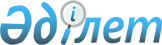 О повышении базовых ставок земельного налога и ставок единого земельного налога на не используемые земли сельскохозяйственного назначения по Уланскому району
					
			Утративший силу
			
			
		
					Решение Уланского районного маслихата Восточно-Казахстанской области от 30 ноября 2018 года № 250. Зарегистрировано Управлением юстиции Уланского района Департамента юстиции Восточно-Казахстанской области 25 декабря 2018 года № 5-17-210. Утратило силу решением Уланского районного маслихата Восточно-Казахстанской области от 27 декабря 2023 года № 104
      Сноска. Утратило силу решением Уланского районного маслихата Восточно-Казахстанской области от 27.12.2023 № 104 (вводится в действие по истечении десяти календарных дней после дня его первого официального опубликования).
      Примечание РЦПИ.
      В тексте документа сохранена пунктуация и орфография оригинала.
      В соответствии с пунктом 5 статьи 509, пунктом 3 статьи 704 Кодекса Республики Казахстан от 25 декабря 2017 года "О налогах и других обязательных платежах в бюджет" (Налоговый кодекс) и подпунктом 15) пункта 1 статьи 6 Закона Республики Казахстан от 23 января 2001 года "О местном государственном управлении и самоуправлении в Республике Казахстан" маслихат Уланского района РЕШИЛ:
      1. Повысить по Уланскому району в десять раз базовые ставки земельного налога и ставки единого земельного налога, установленные статьями 503, 704 Кодекса Республики Казахстан от 25 декабря 2017 года "О налогах и других обязательных платежах в бюджет" (Налоговый кодекс), на не используемые в соответствии с земельным законодательством Республики Казахстан земли сельскохозяйственного назначения.
      2. Настоящее решение вводится в действие по истечении десяти календарных дней после дня его первого официального опубликования.
					© 2012. РГП на ПХВ «Институт законодательства и правовой информации Республики Казахстан» Министерства юстиции Республики Казахстан
				
      Председатель сессии

К. Кусаинов

      Секретарь Уланскогорайонного маслихата

О. Сыдыков
